Planning a Field TripThe third graders are planning a field trip.  In order to decide if they should go to the mountains or the beach, students from each class took a survey about their favorite activity.  Organize the data on the graph.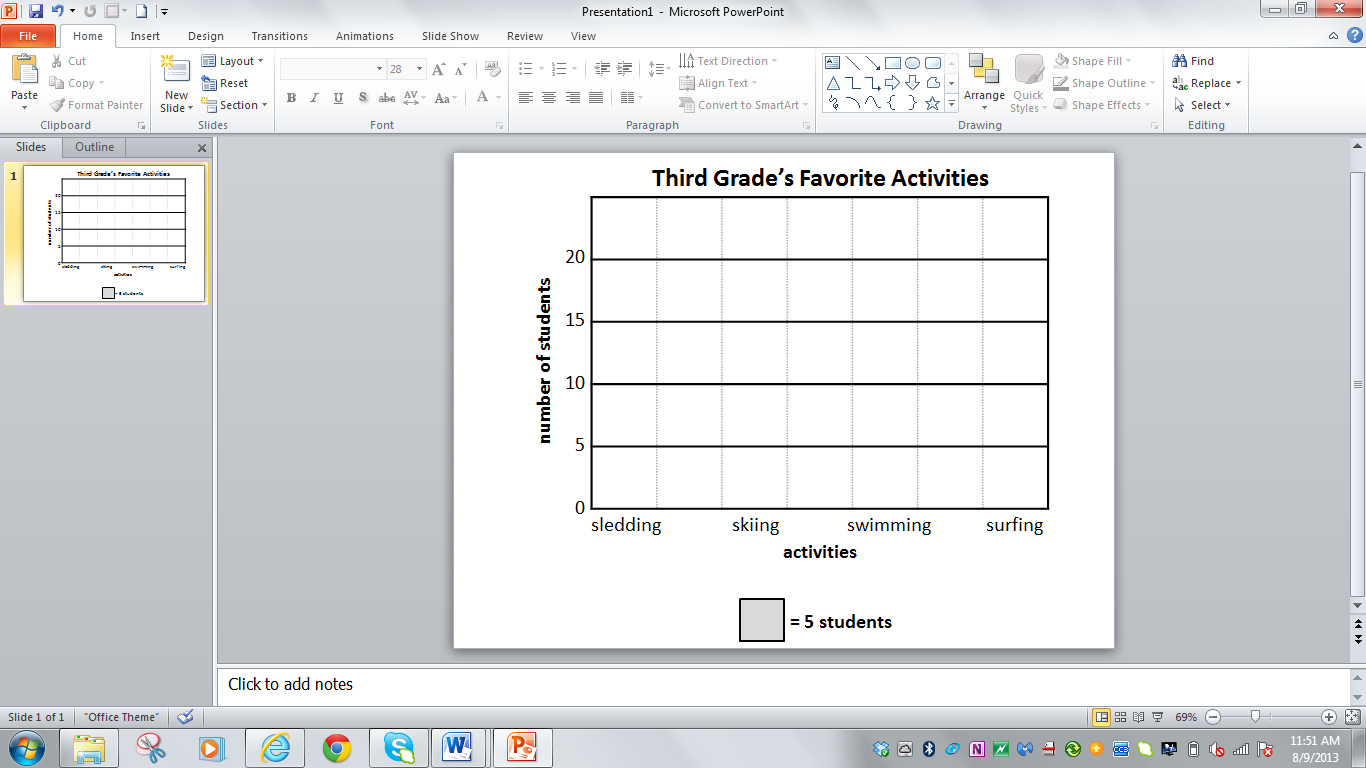 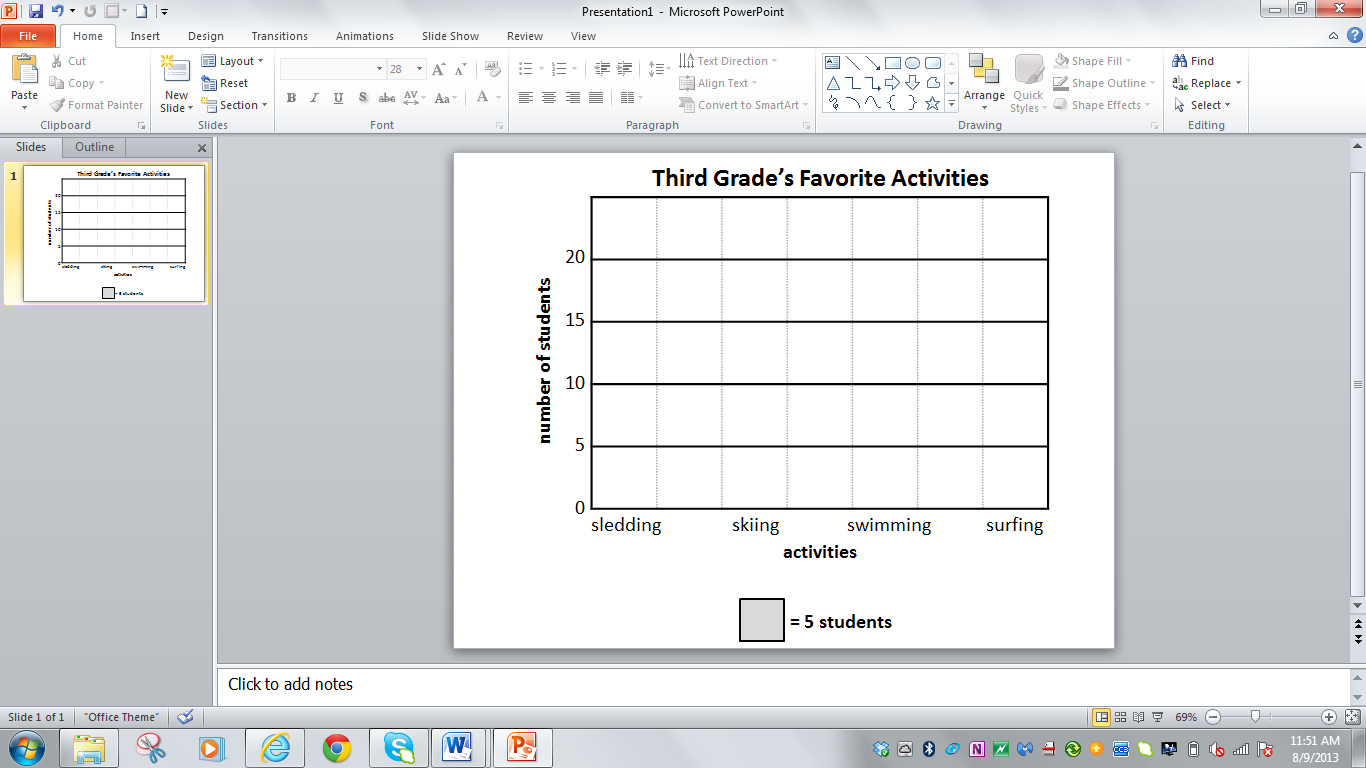 Use your graph to answer each question.How many more students prefer mountain activities than beach activities?_______________________________________________________________How many students were surveyed?________________________________________________________________________________________________________________________________________________________________________________________________________________________________________________________________________________________________________________________________________________________________________________________________________________________________________________________________________________________________________________________What question do you have that could be answered from the data collected?_______________________________________________________________NC.3.MD.3Planning a Field TripNC.3.MD.3Planning a Field TripDomainMeasurement and DataClusterSolve problems involving measurement.Standard(s)NC.3.MD.3 Represent and interpret scaled picture and bar graphs:• Collect data by asking a question that yields data in up to four categories.• Make a representation of data and interpret data in a frequency table, scaled picture graph, and/or scaled bar graph with axes provided.• Solve one and two-step “how many more” and “how many less” problems using information from these graphsMaterialsField trip handout, pencils, colored pencils (optional), calculatorsTaskPart 1:Distribute Planning a Field Trip handout.Draw students’ attention to data and graph on handout.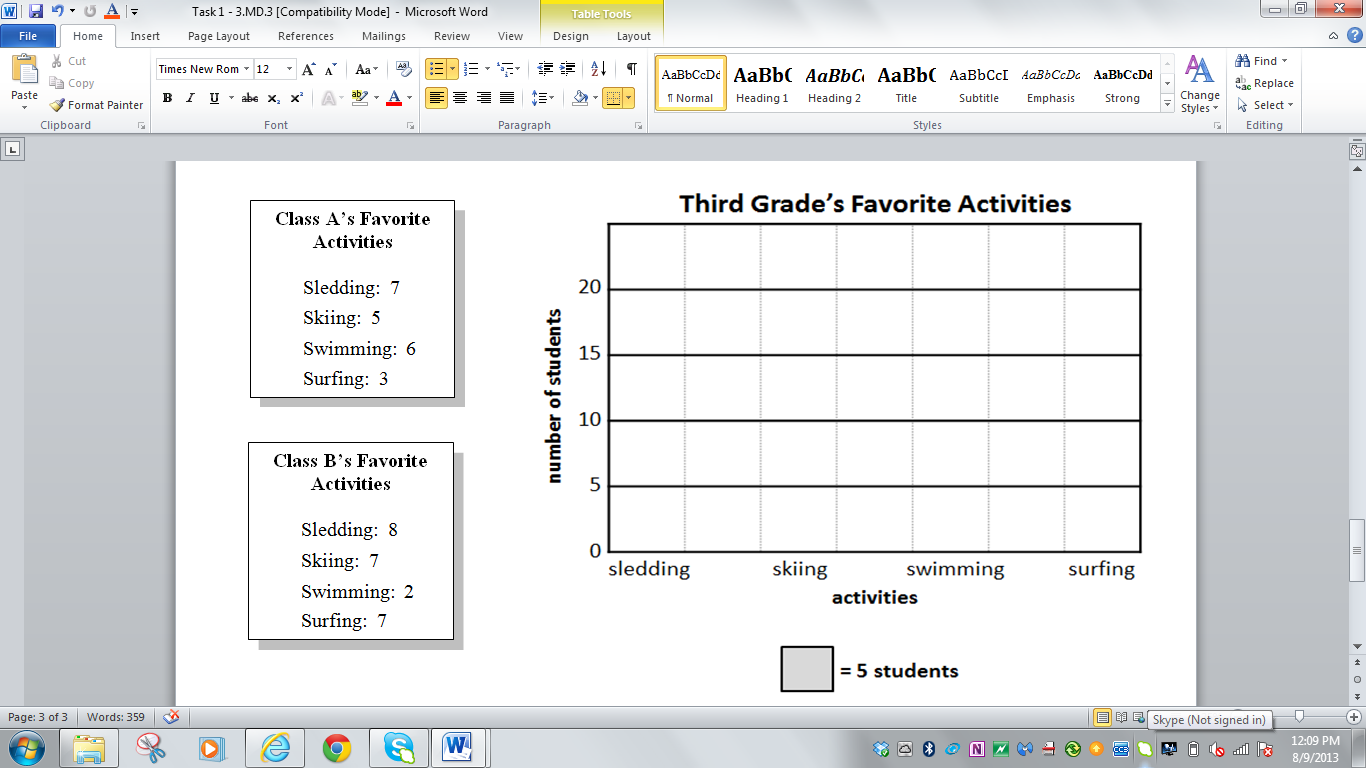 Read: The third graders are planning a field trip.  In order to decide if they should go to the mountains or the beach, students from each class took a survey about their favorite activity.  Organize the data on the graph.Part 2:Read: Use your graph to answer each question.How many more students prefer mountain activities than beach activities?How many students were surveyed?What question do you have that could be answered from the data collected?RubricRubricRubricLevel INot YetLevel IIProgressingLevel IIIMeets ExpectationsStudent is unable to graph data on the graph.Student does not identify the number of students who prefer mountain activities over beach activities.Student is unable to identify the number of students surveyed.Student does 1-2 of the following:organizes data on graph with a few inaccuraciesidentifies that 9 more student prefer mountain activities than bean activitiesidentifies that 45 students were surveyedStudent correctly organizes data on graph (sledding: 15, skiing: 12, swimming: 8, surfing: 10).Student identifies that 9 more student prefer mountain activities than bean activities.Student identifies that 45 students were surveyed. Standards for Mathematical Practice1.  Makes sense and perseveres in solving problems.2.  Reasons abstractly and quantitatively.3.  Constructs viable arguments and critiques the reasoning of others.4.  Models with mathematics.5.  Uses appropriate tools strategically.6.  Attends to precision.7.  Looks for and makes use of structure.8.  Looks for and expresses regularity in repeated reasoning.